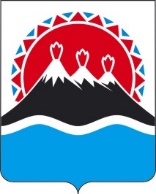 П О С Т А Н О В Л Е Н И ЕПРАВИТЕЛЬСТВАКАМЧАТСКОГО КРАЯОб утверждении Порядка определения объема и условий предоставления из краевого бюджета субсидии Микрокредитной компании Камчатский государственный фонд поддержки предпринимательства на финансовое обеспечение затрат, связанных с оказанием услуг по предоставлению финансовой поддержки (займов) промышленным предприятиямВ соответствии с пунктом 2 статьи 781, подпунктом 1 пункта 2 статьи 785 Бюджетного кодекса Российской Федерации, постановлением Правительства Российской Федерации от 25.10.2023 № 1782 «Об утверждении общих требований к нормативным правовым актам, муниципальным правовым актам, регулирующим предоставление из бюджетов субъектов Российской Федерации, местных бюджетов субсидий, в том числе грантов в форме субсидий, юридическим лицам, индивидуальным предпринимателям, а также физическим лицам – производителям товаров, работ, услуг и проведение отборов получателей указанных субсидий, в том числе грантов в форме субсидий»ПРАВИТЕЛЬСТВО ПОСТАНОВЛЯЕТ:1. Утвердить Порядок определения объема и условий предоставления из краевого бюджета субсидии Микрокредитной компании Камчатский государственный фонд поддержки предпринимательства на финансовое обеспечение затрат, связанных с оказанием услуг по предоставлению финансовой поддержки (займов) промышленным предприятиям, согласно приложению к настоящему постановлению.2. Признать утратившими силу:1) постановление Правительства Камчатского края от 10.07.2023 № 382-П «Об утверждении Порядка определения объема и предоставления из краевого бюджета субсидии некоммерческим организациям в Камчатском крае, образующим инфраструктуру поддержки субъектов малого и среднего предпринимательства, и осуществляющим деятельность в сфере предоставления финансовой поддержки (займов) промышленным предприятиям, на финансовое обеспечение затрат, связанных с оказанием услуг по предоставлению финансовой поддержки (займов) субъектам промышленности»;2) постановление Правительства Камчатского края от 09.08.2023 № 431-П «О внесении изменений в приложение к постановлению Правительства Камчатского края от 10.07.2023 № 382-П «Об утверждении Порядка определения объема и предоставления из краевого бюджета субсидии некоммерческим организациям в Камчатском крае, образующим инфраструктуру поддержки субъектов малого и среднего предпринимательства, и осуществляющим деятельность в сфере предоставления финансовой поддержки (займов) промышленным предприятиям, на финансовое обеспечение затрат, связанных с оказанием услуг по предоставлению финансовой поддержки (займов) субъектам промышленности».3. Настоящее постановление вступает в силу после дня его официального опубликования.Порядок определения объема и условий предоставления из краевого бюджета субсидии Микрокредитной компании Камчатский государственный фонд поддержки предпринимательства на финансовое обеспечение затрат, связанных с оказанием услуг по предоставлению финансовой поддержки (займов) промышленным предприятиям1. Настоящий Порядок регламентирует вопросы определения объема и условий предоставления из краевого бюджета за счет средств краевого бюджета субсидии Микрокредитной компании Камчатский государственный фонд поддержки предпринимательства на финансовое обеспечение затрат, связанных с оказанием услуг по предоставлению финансовой поддержки (займов) промышленным предприятиям (далее – субсидия), в целях осуществления дополнительных мероприятий по финансовому обеспечению деятельности (докапитализации) регионального фонда развития промышленности в рамках реализации комплекса процессных мероприятий «Меры стимулирования промышленного комплекса Камчатского края» государственной программы Камчатского края «Развитие экономики и внешнеэкономической деятельности Камчатского края», утвержденной постановлением Правительства Камчатского от 28.12.2023 № 711-П (далее соответственно – Программа, КПМ).2. Министерство экономического развития Камчатского края (далее – Министерство) осуществляет функции главного распорядителя бюджетных средств, до которого в соответствии с бюджетным законодательством Российской Федерации как получателя бюджетных средств доведены в установленном порядке лимиты бюджетных обязательств на предоставление субсидии на соответствующий финансовый год и плановый период.Субсидия предоставляется в период реализации КПМ в пределах лимитов бюджетных обязательств, доведенных в установленном порядке до Министерства.3. Субсидия носит целевой характер и не может быть израсходована на цели, не предусмотренные настоящим Порядком.Способ предоставления субсидии – финансовое обеспечение затрат.4. Информация о субсидии размещается на едином портале бюджетной системы Российской Федерации в информационно-телекоммуникационной сети «Интернет» (далее соответственно – сеть «Интернет», единый портал) в разделе «Бюджет» в порядке, установленном Министерством финансов Российской Федерации.5. Получателем субсидии в соответствии с Законом   Камчатского   края от 23.11.2023 № 300 «О краевом бюджете на 2024 год и на плановый период 2025 и 2026 годов» (далее – Закон о краевом бюджете) является Микрокредитная компания Камчатский государственный фонд поддержки предпринимательства (далее – получатель субсидии).6. Направлением расходов, источником финансового обеспечения которых является субсидия, является предоставление финансовой поддержки (займов) субъектам промышленности, зарегистрированным и осуществляющим деятельность на территории Камчатского края, на условиях, в соответствии с которыми средства субсидии не могут быть направлены на финансирование административно-хозяйственной деятельности, и (или) предоставление финансовой поддержки промышленным предприятиям, основной вид деятельности которых не относится к сфере ведения Министерства промышленности и торговли Российской Федерации, и (или) финансирование инвестиционных проектов, обязательства по софинансированию которых со стороны заявителя, и (или) частных инвесторов, и (или) за счет банковских кредитов составляют суммарно менее 20 процентов общего бюджета инвестиционного проекта.7. Условием предоставления субсидии является соответствие получателя субсидии, следующим требованиям:1) на первое число месяца, в котором планируется заключение соглашения о предоставлении субсидии (далее – Соглашение):а) получатель субсидии не является иностранным юридическим лицом, в том числе местом регистрации которого является государство или территория, включенные в утверждаемый Министерством финансов Российской Федерации перечень государств и территорий, используемых для промежуточного (офшорного) владения активами в Российской Федерации (далее – офшорные компании), а также российским юридическим лицом, в уставном (складочном) капитале которого доля прямого или косвенного (через третьих лиц) участия офшорных компаний в совокупности превышает 25 процентов (если иное не предусмотрено законодательством Российской Федерации). При расчете доли участия офшорных компаний в капитале российских юридических лиц не учитывается прямое и (или) косвенное участие офшорных компаний в капитале публичных акционерных обществ (в том числе со статусом международной компании), акции которых обращаются на организованных торгах в Российской Федерации, а также косвенное участие таких офшорных компаний в капитале других российских юридических лиц, реализованное через участие в капитале указанных публичных акционерных обществ;б) получатель субсидии не находится в перечне организаций и физических лиц, в отношении которых имеются сведения об их причастности к экстремистской деятельности или терроризму;в) получатель субсидии не находится в составляемых в рамках реализации полномочий, предусмотренных главой VII Устава ООН, Советом Безопасности ООН или органами, специально созданными решениями Совета Безопасности ООН, перечнях организаций и физических лиц, связанных с террористическими организациями и террористами или с распространением оружия массового уничтожения;г) получатель субсидии не получает средства из краевого бюджета на основании иных нормативных правовых актов Камчатского края на цели, установленные настоящим Порядком;д) получатель субсидии не является иностранным агентом в соответствии с Федеральным законом от 14.07.2022 № 255-ФЗ «О контроле за деятельностью лиц, находящихся под иностранным влиянием»;е) у получателя субсидии отсутствуют просроченная задолженность по возврату в краевой бюджет иных субсидий, бюджетных инвестиций, предоставленных в том числе в соответствии с иными нормативными правовыми актами Камчатского края, и иная просроченная (неурегулированная) задолженность по денежным обязательствам перед Камчатским краем;ж) получатель субсидии не находится в процессе реорганизации (за исключением реорганизации в форме присоединения к юридическому лицу, являющемуся участником отбора, другого юридического лица), ликвидации, в отношении него не введена процедура банкротства, деятельность получателя субсидии не должна быть приостановлена в порядке, предусмотренном законодательством Российской Федерации;з) в реестре дисквалифицированных лиц отсутствуют сведения о дисквалифицированном руководителе или главном бухгалтере получателя субсидии;2) по состоянию на любую дату в течение периода, равного 30 календарным дням, предшествующего дате подачи документов для получения субсидии, у получателя субсидии на едином налоговом счете отсутствует или не превышает размер, определенный пунктом 3 статьи 47 Налогового кодекса Российской Федерации, задолженность по уплате налогов, сборов и страховых взносов в бюджеты бюджетной системы Российской Федерации.8. Для получения субсидии получатель субсидии в срок до 30 ноября текущего года представляет нарочно в Министерство заявку на предоставление субсидии по форме, утвержденной Министерством, с приложением следующих документов:1) заверенную копию устава;2) справку, подписанную руководителем получателя субсидии, подтверждающую соответствие получателя субсидии требованиям, установленным частью 7 настоящего Порядка;3) справку территориального органа Федеральной налоговой службы, подписанную ее руководителем (уполномоченным лицом), об исполнении получателем субсидии по состоянию на любую дату в течение периода, равного 30 календарным дням, предшествующего дате подачи документов для получения субсидии, обязанности по уплате налогов, сборов, страховых взносов, пеней, штрафов, процентов, подлежащих уплате в соответствии с законодательством Российской Федерации о налогах и сборах.9. Документы, указанные в части 8 настоящего Порядка, подлежат обязательной регистрации в день их поступления в Министерство.10. Министерство в течение 10 рабочих дней со дня получения документов, указанных в части 8 настоящего Порядка, рассматривает их, получает в отношении получателя субсидии сведения и осуществляет проверку полноты и достоверности содержащихся в документах сведений получателя субсидии на соответствие указанным в части 7 настоящего Порядка требованиям:1) в соответствии с подпунктами «а» и «ж» пункта 1 части 7 настоящего Порядка на основании сведений из Единого государственного реестра юридических лиц на официальном сайте Федеральной налоговой службы путем использования сервиса «Предоставление сведений из ЕГРЮЛ/ЕГРИП в электронном виде»;2) в соответствии с подпунктом «б» пункта 1 части 7 настоящего Порядка на официальном сайте Росфинмониторинга на странице «Перечень организаций и физических лиц, в отношении которых имеются сведения об их причастности к экстремистской деятельности или терроризму»;3) в соответствии с подпунктом «в» пункта 1 части 7 настоящего Порядка на официальном сайте Росфинмониторинга на странице «Перечни организаций и физических лиц, связанных с терроризмом или с распространением оружия массового уничтожения, составляемые в соответствии с решениями Совета Безопасности ООН»;4) в соответствии с подпунктом «г» пункта 1 части 7 настоящего Порядка на основании иных нормативных правовых актов Камчатского края и данных, полученных от главных распорядителей бюджетных средств, предоставляющих из краевого бюджета субсидий получателю субсидий;5) в соответствии с подпунктом «д» пункта 1 части 7 настоящего Порядка на официальном сайте Министерства юстиции Российской Федерации на странице «Реестр иностранных агентов»;6) в соответствии с пунктом 2 части 7 настоящего Порядка на основании данных Федеральной налоговой службы путем использования государственной информационной системы «Региональная система межведомственного электронного взаимодействия»;7) в соответствии с подпунктом «е» пункта 1 части 7 настоящего Порядка на основании данных, полученных от главных распорядителей бюджетных средств, предоставляющих из краевого бюджета субсидий получателю субсидий;8) в соответствии с подпунктом «з» пункта 1 части 7 настоящего Порядка на официальном сайте Федеральной налоговой службы на странице «Поиск сведений в реестре дисквалифицированных лиц».11. Министерство в течение 10 рабочих дней со дня регистрации документов, указанных в части 8 настоящего Порядка, принимает решение о предоставлении субсидии или об отказе в предоставлении субсидии.12. Основаниями для отказа в предоставлении субсидии являются:1) несоответствие представленных получателем субсидии документов требованиям, определенным частью 8 настоящего Порядка, или непредставление (представление не в полном объеме) указанных документов;2) установление факта недостоверности представленной получателем субсидии информации, в том числе информации о месте нахождения и адресе юридического лица;3) несоответствие получателя субсидии условию предоставления субсидии, установленному частью 7 настоящего Порядка.13. В случае принятия решения об отказе в предоставлении субсидии Министерство в течение 3 рабочих дней со дня принятия такого решения направляет получателю субсидии уведомление о принятии решения об отказе в предоставлении субсидии с обоснованием причин отказа посредством заказного почтового отправления или на адрес электронной почты, или иным способом, обеспечивающим подтверждение получения указанного уведомления получателем субсидии.14. Субсидия предоставляется на основании Соглашения, которое заключается на финансовый год. Соглашение, дополнительное соглашение к Соглашению, в том числе дополнительное соглашение о расторжении Соглашения (при необходимости), заключаются в государственной интеграционной информационной системы управления общественными финансами «Электронный бюджет» (далее – ГИИС «Электронный бюджет») в соответствии с типовой формой, утвержденной Министерством финансов Российской Федерации, в порядке и сроки, установленные частями 15 и 16 Порядка.При реорганизации получателя субсидии в форме слияния, присоединения или преобразования в Соглашение вносятся изменения путем заключения дополнительного соглашения к Соглашению в части перемены получателя субсидии с указанием в Соглашении юридического лица, являющегося правопреемником.При реорганизации получателя субсидии в форме разделения, выделения, а также при ликвидации получателя субсидии Соглашение расторгается с формированием уведомления о расторжении соглашения в одностороннем порядке и акта об исполнении обязательств по соглашению с отражением информации о неисполненных получателем субсидии обязательствах, источником финансового обеспечения которых является субсидия, и возврате неиспользованного остатка субсидии в краевой бюджет.15. Заключение Соглашения осуществляется в следующем порядке и сроки:1) Министерство в течение 5 рабочих дней со дня принятия решения о согласовании предоставления субсидии получателю субсидии направляет получателю субсидии соответствующее уведомление о формировании Соглашения в ГИИС «Электронный бюджет»;2) получатель субсидии в течение 10 рабочих дней со дня получения уведомления, предусмотренного пунктом 1 настоящей части, организует рассмотрение и согласование условий Соглашения, а после подписывает усиленной квалифицированной электронной подписью Соглашение в ГИИС «Электронный бюджет».Если получатель субсидии в течение 10 рабочих дней со дня получения им уведомления, предусмотренного пунктом 1 настоящей части, не подписывает усиленной квалифицированной электронной подписью Соглашение в ГИИС «Электронный бюджет», это расценивается как односторонний отказ получателя субсидии от получения субсидии;3) Министерство в течение 10 рабочих дней со дня подписания получателем субсидии Соглашения усиленной квалифицированной электронной подписью подписывает его со своей стороны усиленной квалифицированной электронной подписью в ГИИС «Электронный бюджет»;4) Соглашение считается заключенным после подписания его Министерством и получателем субсидии в ГИИС «Электронный бюджет», при этом день заключения Соглашения считается днем принятия решения о предоставлении субсидии;5) в течение 3 рабочих дней после заключения Соглашения Министерство готовит приказ на предоставление (перечисление) субсидии, зарегистрированный в установленном порядке и необходимый для дальнейшего перечисления денежных средств получателю субсидии.16. В случаях, предусмотренных законодательством Российской Федерации и (или) законодательством Камчатского края, в Соглашение могут быть внесены изменения. Внесение изменений в Соглашение оформляется в виде дополнительного соглашения посредством ГИИС «Электронный бюджет».Министерство в течение 7 рабочих дней со дня принятия решения о заключении дополнительного соглашения уведомляет получателя субсидии, с которым заключено Соглашение о данном намерении, любым доступным способом, обеспечивающим своевременное получение уведомления получателем субсидии.Получатель субсидии в течение 10 рабочих дней со дня получения уведомления, указанного в абзаце втором настоящей части, но не позднее 20 декабря соответствующего финансового года, организует рассмотрение и согласование условий дополнительного соглашения, а после его подписание посредством ГИИС «Электронный бюджет».Министерство в течение 5 рабочих дней со дня получения подписанного получателем субсидии дополнительного соглашения подписывает его посредством ГИИС «Электронный бюджет».17. Обязательными условиями предоставления субсидии, включаемыми соответственно в Соглашение и в договоры, заключенные в целях исполнения обязательств по Соглашению, являются:1) согласие получателя субсидии, лиц, получающих средства на основании договоров, заключенных с получателем субсидии (за исключением государственных (муниципальных) унитарных предприятий, хозяйственных товариществ и обществ с участием публично-правовых образований в их уставных (складочных) капиталах, коммерческих организаций с участием таких товариществ и обществ в их уставных (складочных) капиталах), на осуществление в отношении их проверки Министерством соблюдения порядка и условий предоставления субсидии, в том числе в части достижения результатов предоставления субсидии, а также проверки органами государственного финансового контроля в соответствии со статьями 2681 и 2692 Бюджетного кодекса Российской Федерации и на включение таких положений в Соглашение; 2) запрет приобретения получателем субсидии, а также иными юридическими лицами, получающими средства на основании договоров, заключенных с получателем субсидии за счет полученных средств иностранной валюты, за исключением операций, осуществляемых в соответствии с валютным законодательством Российской Федерации при закупке (поставке) высокотехнологичного импортного оборудования, сырья и комплектующих изделий, а также связанных с достижением результатов предоставления этих средств иных операций.18. Обязательными условиями предоставления субсидии, включаемыми в Соглашение, являются:1) условие о согласовании новых условий Соглашения или о расторжении Соглашения при недостижении согласия по новым условиям в случае уменьшения Министерству ранее доведенных лимитов бюджетных обязательств, приводящего к невозможности предоставления субсидии в размере, определенном в Соглашении;2) условия, аналогичные положениям, указанным в подпункте «к» пункта 3 и пунктах 5 и 6 общих требований к нормативным правовым актам, муниципальным правовым актам, регулирующим предоставление из бюджетов субъектов Российской Федерации, местных бюджетов субсидий, в том числе грантов в форме субсидий, юридическим лицам, индивидуальным предпринимателям, а также физическим лицам - производителям товаров, работ, услуг и проведение отборов получателей указанных субсидий, в том числе грантов в форме субсидий, утвержденным постановлением Правительства Российской Федерации от 25.10.2023 № 1782, в отношении лиц, получивших средства на основании договоров, заключенных с получателем субсидии.19. Размер субсидии для достижения результатов предоставления субсидии в рамках КПМ Программы определен Законом о краевом бюджете и в 2024 году составляет 26 515 826,30 рублей, в том числе из средств федерального бюджета – 22 305 300,00 рублей, из средств краевого бюджета – 
4 210 526,30 рублей.20. Перечисление субсидии осуществляется в пределах кассового плана по расходам краевого бюджета в соответствии с планом-графиком перечисления субсидии, установленным в приложении к Соглашению.21. Министерство перечисляет средства субсидии на лицевой счет получателя субсидии, открытый в территориальном органе Федерального казначейства по Камчатскому краю, реквизиты которого указаны в Соглашении.22. Результатами предоставляется субсидия по состоянию на 31 декабря отчетного года являются:1) объем инвестиций в основной капитал по видам экономической деятельности раздела «Обрабатывающие производства» Общероссийского классификатора видов экономической деятельности (накопленным итогом), за исключением видов деятельности, не относящихся к сфере ведения Министерства промышленности и торговли Российской Федерации;2) объем отгруженных товаров собственного производства, выполненных собственными силами работ и услуг по видам экономической деятельности раздела «Обрабатывающие производства» Общероссийского классификатора видов экономической деятельности (накопленным итогом), за исключением видов деятельности, не относящихся к сфере ведения Министерства промышленности и  торговли Российской Федерации;3) увеличение полной учетной стоимости основных фондов за отчетный год (поступление) за счет создания новой стоимости (ввода в действие новых основных фондов, модернизации, реконструкции) по видам экономической деятельности раздела «Обрабатывающие производства» Общероссийского классификатора видов экономической деятельности (накопленным итогом), за исключением видов деятельности, не относящихся к сфере ведения Министерства промышленности и торговли Российской Федерации (строка 07 графы 4 формы федерального статистического наблюдения № 11 «Сведения о наличии и движении основных фондов (средств) и других нефинансовых активов»).23. Значение результата предоставления субсидии устанавливается Соглашением.24. Получатель субсидии представляет в Министерство в электронном виде в срок не позднее 10 февраля года, следующего за отчетным годом, ежегодно, отчет о достижении значений результатов предоставления субсидии, а также отчет об осуществлении расходов, источником финансового обеспечения которых является субсидия, по формам, предусмотренным типовыми формами, установленными Министерством финансов Российской Федерации для соглашений, в ГИИС «Электронный бюджет».25. Датой принятия Министерством отчетов, указанных в части 24 настоящего Порядка, считается день их поступления в ГИИС «Электронный бюджет».Министерство осуществляет рассмотрение отчетов, проверку на полноту и достоверность содержащихся в них сведений в срок, не превышающий 20 рабочих дней со дня предоставления таких отчетов.26. Отчетность получателя субсидии, направленная Министерству, считается принятой Министерством, если получателю субсидии в течение 10 рабочих дней не поступили замечания с указанием на неточность заполнения или неполноту содержащихся в отчетности сведений. 27. Мониторинг достижения результатов предоставления субсидии, исходя из достижения значений результатов предоставления субсидии, определенных Соглашением, и событий, отражающих факт завершения соответствующего мероприятия по получению результата предоставления субсидии (контрольная точка), в порядке и по формам, которые установлены Министерством финансов Российской Федерации, осуществляется Министерством.28. Министерство осуществляет проверки соблюдения получателем субсидии, а также лицами, получающими средства на основании договоров, заключенных с получателями субсидии, в целях исполнения обязательств по Соглашению, условий и порядка предоставления субсидии, в том числе в части достижения результатов предоставления субсидии, а органы государственного финансового контроля осуществляют проверки в соответствии со статьями 2681 и 2692 Бюджетного кодекса Российской Федерации.Оформление результатов проверок осуществляется в порядке, установленном разделом IV Федерального стандарта внутреннего государственного (муниципального) финансового контроля «Проведение проверок, ревизий и обследований и оформление их результатов», утвержденного постановлением Правительства Российской Федерации от 17.08.2020 № 1235.29. В случае выявления нарушений, в том числе по фактам проверок, указанных в части 28 настоящего Порядка, получатель субсидии обязан возвратить полученные средства субсидии в краевой бюджет на лицевой счет Министерства в следующем порядке и сроки:1) в случае выявления нарушения органами государственного финансового контроля – на основании представления и (или) предписания органа государственного финансового контроля в сроки, указанные в представлении и (или) предписании;2) в случае выявления нарушения Министерством – в течение 20 рабочих дней со дня получения требования Министерства;3) в иных случаях – в течение 20 рабочих дней со дня нарушения.30. Получатель субсидии обязан возвратить субсидию в краевой бюджет следующих размерах:1) в случае нарушения целей предоставления субсидии – в размере нецелевого использования средств субсидии;2) в случае нарушения условий и порядка предоставления субсидии – в полном объеме;3) в случае недостижения значений результатов предоставления субсидии, определенных Соглашением, в размере, определяемом по формуле:, где: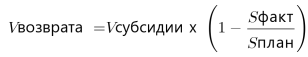 Vвозврата – размер субсидии, подлежащей возврату;Vсубсидии – размер субсидии, предоставленной получателю субсидии;Sфакт – фактически достигнутое значение результата предоставления субсидии, установленного Соглашением;Sплан – плановое значение результата предоставления субсидии, установленного Соглашением.31. Письменное требование о возврате субсидии в краевой бюджет направляется Министерством получателю субсидии в течение 20 рабочих дней со дня выявления нарушений, указанных в частях 29 и 30 настоящего Порядка, посредством почтового отправления, нарочным способом, на адрес электронной почты или иным способом, обеспечивающим подтверждение получения указанного требования.32. При невозврате средств субсидии в сроки, установленные частью 29 настоящего Порядка, Министерство принимает необходимые меры по взысканию подлежащей возврату в краевой бюджет субсидии в судебном порядке в срок не позднее 30 рабочих дней со дня, когда Министерству стало известно о неисполнении получателем субсидии обязанности возвратить средства субсидии в краевой бюджет.33. В случае выявления нарушений, в том числе по фактам проверок, указанных в части 28 настоящего Порядка, лица, получившие средства на основании договоров, заключенных с получателем субсидии, обязаны возвратить в сроки, не превышающие сроки, указанные в части 29 настоящего Порядка, средства, полученные за счет средств субсидии, на счет получателя субсидии в целях последующего возврата указанных средств получателем субсидии в краевой бюджет в срок не позднее 10 рабочих дней со дня поступления денежных средств на его счет.34. В случае невозврата лицами, указанными в части 33 настоящего Порядка, средств, полученных за счет средств субсидии, на счет получателя субсидии в сроки, указанные в требовании о возврате средств, полученных за счет средств субсидии, получатель субсидии, принимает необходимые меры по взысканию подлежащих возврату в краевой бюджет средств, полученных за счет средств субсидии, в судебном порядке в срок не позднее 30 рабочих дней со дня, когда получателю субсидии стало известно о неисполнении лицами, указанными в части 33 настоящего Порядка, обязанности возвратить средства, полученные за счет средств субсидии, на счет получателя субсидии.[Дата регистрации] № [Номер документа]г. Петропавловск-КамчатскийПредседатель Правительства Камчатского края[горизонтальный штамп подписи 1]Е.А. ЧекинПриложение к постановлениюПриложение к постановлениюПриложение к постановлениюПриложение к постановлениюПравительства Камчатского краяПравительства Камчатского краяПравительства Камчатского краяПравительства Камчатского краяот[REGDATESTAMP]№[REGNUMSTAMP]